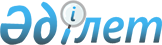 О внесении изменения в решение маслихата района имени Габита Мусрепова Северо-Казахстанской области от 5 февраля 2018 года № 19-3 "О корректировке базовых налоговых ставок земельного налога"Решение маслихата района имени Габита Мусрепова Северо-Казахстанской области от 23 февраля 2021 года № 2-1. Зарегистрировано Департаментом юстиции Северо-Казахстанской области 26 февраля 2021 года № 7144
       В соответствии с пунктом 1 статьи 510 Кодекса Республики Казахстан "О налогах и других обязательных платежах в бюджет" (Налоговый кодекс) (далее - Кодекс) от 25 декабря 2017 года, статьей 7 Закона Республики Казахстан "О местном государственном управлении и самоуправлении в Республики Казахстан" от 23 января 2001 года, статьей 26 Закона Республики Казахстан "О правовых актах" от 6 апреля 2016 года маслихат района имени Габита Мусрепова Северо-Казахстанской области РЕШИЛ:
      1. Внести в решение маслихата района имени Габита Мусрепова Северо-Казахстанской области "О корректировке базовых налоговых ставок земельного налога" от 5 февраля 2018 года № 19-3 (опубликовано 2 марта 2018 года в Эталонном контрольном банке нормативных правовых актов Республики Казахстан в электронном виде, зарегистрировано в Реестре государственной регистрации нормативных правовых актов под № 4575) следующее изменение:
      в пункте 3 указанного решения исключить статью 504 Кодекса. 
      2. Настоящее решение вводится в действие по истечении десяти календарных дней после дня его первого официального опубликования и распространяется на правоотношения, возникшие с 1 января 2021 года.
					© 2012. РГП на ПХВ «Институт законодательства и правовой информации Республики Казахстан» Министерства юстиции Республики Казахстан
				
      Председатель сессии маслихата
района имени Габита Мусрепова
Северо-Казахстанской области

А. Кенжебеков

      Секретарь маслихата
района имени Габита Мусрепова
Северо-Казахстанской области

Е. Адильбеков
